Elever sier at 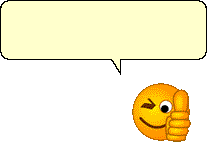  -her på skolen finner du alltid samtalepartnere-det arrangeres turer til Sverige der de som bor på området her kan handle inn nødvendige ting     -vi får være med på arrangementer på Evangeliesenteret-her er et godt kristent fellesskap         -vi har kanoer, fotballbane og volleyballbane 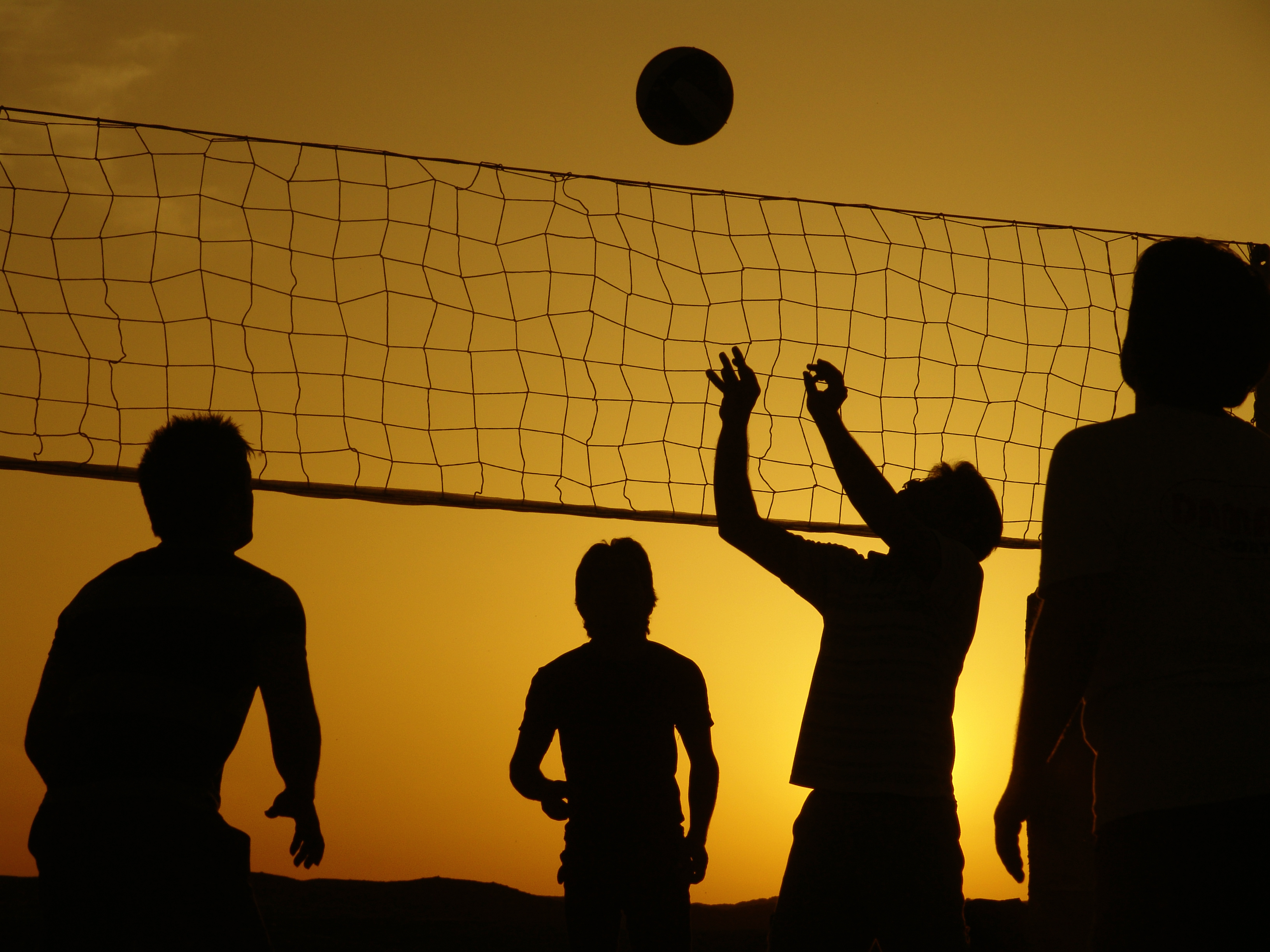 